Figure 18.13 Area Model for Algebra 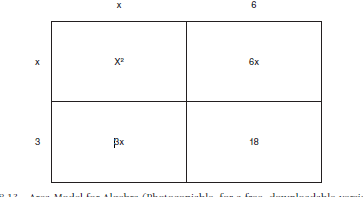 